1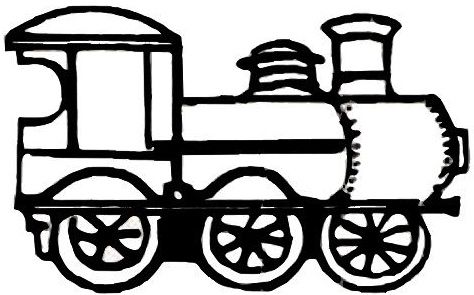 engine2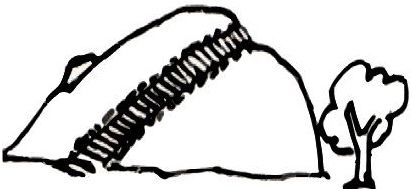 hill3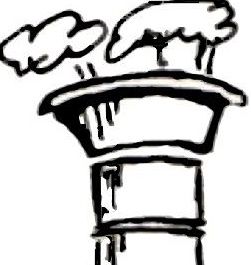 smoke from his chimney4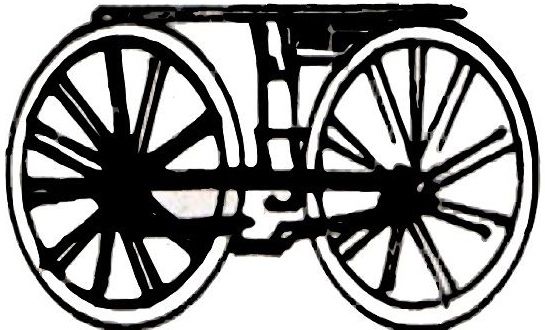 wheels5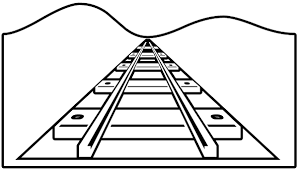 track6hill7engine8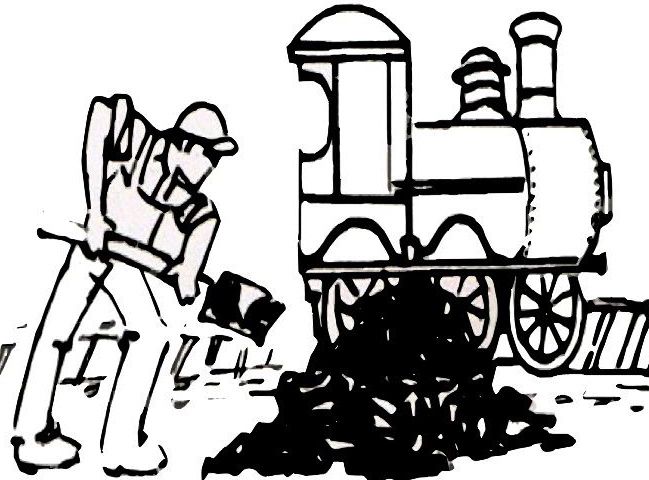 engineer stoked the engine9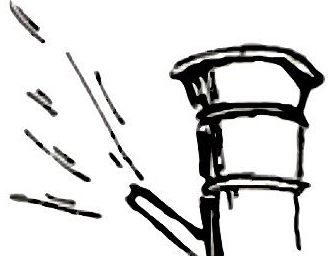 whistle10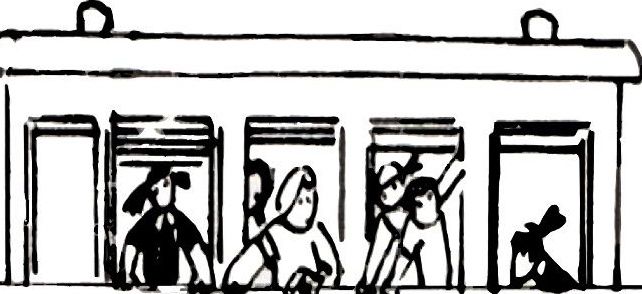 passengers11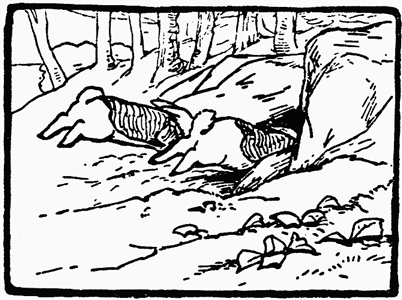 rabbits near their burrows12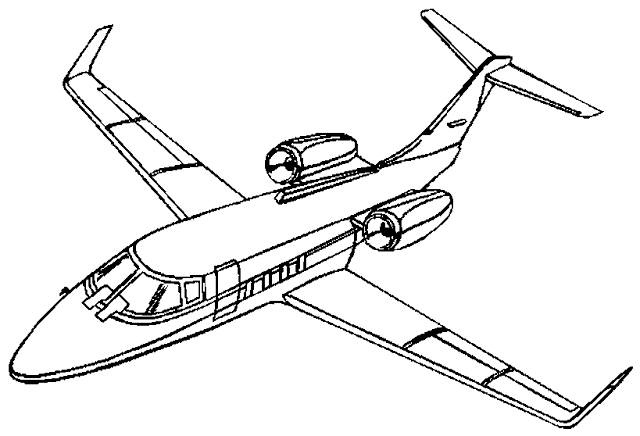 plane13engine14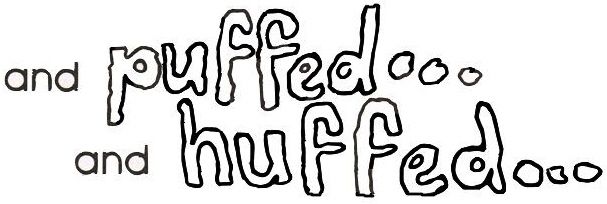 and puffed and huffed15hill16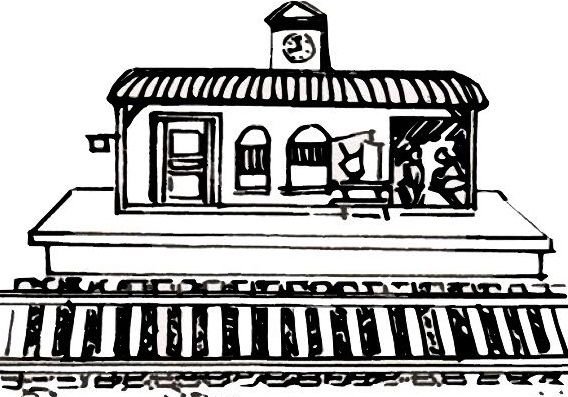 station17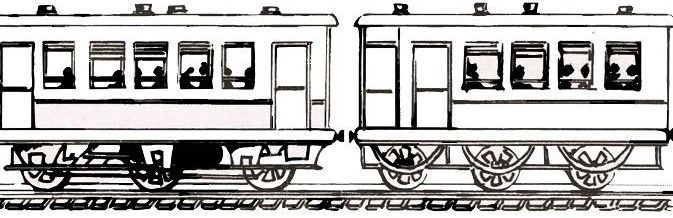 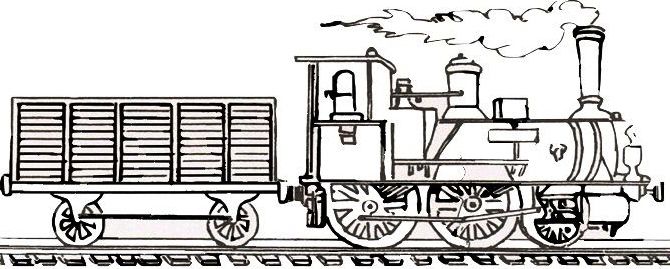 